ISTITUTO COMPRENSIVO STATALE “BALILLA-COMPAGNONE-RIGNANO”SCUOLA PRIMARIA/SECONDARIAPLESSO ……………….PIANO EDUCATIVO INDIVIDUALIZZATOAnno scolastico  ANAMNESIPRESENTAZIONE DELL’ALUNNO……………………………………………………………………………………………………………………………………………………………………………………………………………………………………………………………………………………………………………………………………………………………………………………………………………………………………………………………………………………………………………………………………………………………………………………………………………………………………………………………………………………………………………………………………………………………………………………………………………………………………………………………………………………………………………………………………………………………………………ORARIO DEL docente di sostegnoCOMPETENZE ACQUISITE RISPETTO ALLE AREEAREA PSICO-MOTORIA………………………………………………………………………………………………………………………………………………………………………………………………………………………………………………………………………………………………………………………………………………………………………………………………………………………………………………………………………………………………………………………………………………………………………………………………………………………………………………………………………………………………………………………………………………………………………………………………………………..AREA AFFETTIVO-RELAZIONALE………………………………………………………………………………………………………………………………………………………………………………………………………………………………………………………………………………………………………………………………………………………………………………………………………………………………………………………………………………………………………………………………………………………………………………………………………………………………………………………………………………………………………………………………………………………………………………………………………………..AREA COGNITIVA………………………………………………………………………………………………………………………………………………………………………………………………………………………………………………………………………………………………………………………………………………………………………………………………………………………………………………………………………………………………………………………………………………………………………………………………………………………………………………………………………………………………………………………………………………………………………………………………………………..AREA LINGUISTICO-ESPRESSIVA………………………………………………………………………………………………………………………………………………………………………………………………………………………………………………………………………………………………………………………………………………………………………………………………………………………………………………………………………………………………………………………………………………………………………………………………………………………………………………………………………………………………………………………………………………………………………………………………………………..AREA LOGICO-MATEMATICA………………………………………………………………………………………………………………………………………………………………………………………………………………………………………………………………………………………………………………………………………………………………………………………………………………………………………………………………………………………………………………………………………………………………………………………………………………………………………………………………………………………………………………………………………………………………………………………………………………..PROPOSTA EDUCATIVO-DIDATTICASi allega programmazione annuale 202_/202_IPOTESI OPERATIVA (metodologie didattiche e tecniche)……………………………………………………………………………………………………………………………………………………………………………………………………………………………………………………………………………………………………………………………………………………………………………………………………………………………………………………………………………………….………………………………………………………………………………………………………………………………………………………………………………………………………………………………………………………………………………………………………………………………………………………………………………………………………………………………………………………………………………………………………………………………………………………………………………………………………………………………………………………………………………………………………………………………………………………………………………………………………………..STRUMENTI UTILIZZATI:………………………………………………………………………………………………………………………………………………………………………………………………………………………………………………………………………………………………………………………………RISORSE  (spazi, materiali e sussidi didattici)……………………………………………………………………………………………………………………………………………………………………………………………………………………………………………………………………………………………………………………………………………………………………………………..QUADRO ORARIO (tempi di lavoro, rapporto di sostegno)………………………………………………………………………………………………………………………………………………………………………………………………………………………………………………………………………………………………………………………………………………………………………………………………………………………………………………………………………………………………………………………………………………………………………………………………………………………………………………………………………………………………………………………………………………………………………………………………………………..VERIFICA E VALUTAZIONE DEL PROGETTO (criteri e modalità di valutazione)………………………………………………………………………………………………………………………………………………………………………………………………………………………………………………………………………………………………………………………………………………………………………………………………………………………………………………………………………………………………………………………………………………………………………………………………………………………………………………………………………………………………………………………………………………………………………………………………………………..IL PRESENTE PIANO EDUCATIVO È STATO CONCORDATO E REDATTO DA:Docente DI sOSTEGNO                  ______________________________________Docenti CURRICOLARI                _______________________________________                                                                _______________________________________                                                                _______________________________________                                                                 ______________________________________FAMIGLIA                                           ______________________________________                                                                ______________________________________OPERATORI   ASL                            ____________________________________                                                               ____________________________________San Marco in Lamis, 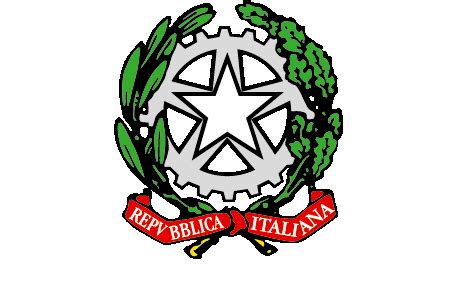 Istituto Comprensivo Statale“Balilla – Compagnone – Rignano”San Marco in Lamis (Fg)Piazza Europa 3, 71014 San Marco in Lamis (FG)C.F. 84003330713 - C.M. FGIC847009e-mail: FGIC847009@istruzione.it    www.istitutocomprensivobalilla.itTel. 0882-831021  Fax 0882/817371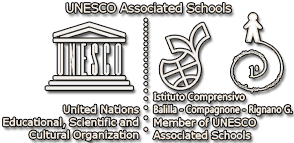 ALUNNOALUNNOALUNNOcognomenomedata di nascitaluogo di nascitaresidenzatelefonoDIAGNOSIDIAGNOSIEsperienze scolastiche precedentiEsperienze scolastiche precedentiInterventi riabilitativiSINOOPERATORE ASSISTENZA SCOLASTICAPer numero ore …………..Servizio ADE per numero ore ……….. SINOFUNZIONALITA’ PSICOMOTORIAFUNZIONALITA’ PSICOMOTORIAFUNZIONALITA’ PSICOMOTORIACoordinazione dinamica generaleSINODominanza laterale:	destra      			sinistra	           					crociata   			non acquisita  Dominanza laterale:	destra      			sinistra	           					crociata   			non acquisita  Dominanza laterale:	destra      			sinistra	           					crociata   			non acquisita  Motricità fineSINOCoordinazione spazio-temporaleSINOCARATTERISTICHE COMPORTAMENTALICARATTERISTICHE COMPORTAMENTALICARATTERISTICHE COMPORTAMENTALICARATTERISTICHE COMPORTAMENTALICARATTERISTICHE COMPORTAMENTALICARATTERISTICHE COMPORTAMENTALIAggressivitàSINODipendenzaSINOPartecipazioneSINOAccettazione regoleSINOEventuali altre osservazioni: Eventuali altre osservazioni: Eventuali altre osservazioni: Eventuali altre osservazioni: Eventuali altre osservazioni: Eventuali altre osservazioni: LUNEDIMARTEDIMERCOLEDIGIOVEDIVENERDI8:00/9:009:00/10:0010:00/11:0011:00/12:0012:00/13:0013:00/14:00